 Health History 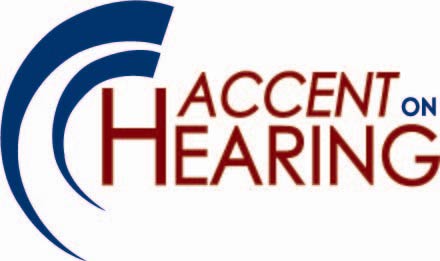 Please Complete the FRONT &  BACK sidesDate: ______________     Patient Name: ____________________________     DOB: ___________Do you think you have a hearing problem? 			 Yes	  	 No   	 Not Sure   	Which ear is your better ear? 			 Right	 Left		 Not Sure	Has the hearing loss been:				 Gradual	 Sudden	 Fluctuating	When did you first notice your hearing problem? ___________________________________________	When was the last time you had your hearing tested? _______________________________________Do you have tinnitus?					 Yes	  	 No   Is your tinnitus bothersome?				 Yes	  	 No   if you answered “yes” please fill out the Tinnitus History Intake Questionnaire (page 3-4)Medical History - Please check those that apply:Frequent ear infectionsDraining/bleeding earsSudden loss of hearing in the last 90 days Right	 Left	    Both Ear pain, tenderness or swelling in the last 90 days Right      Left	    Both Fullness/pressure in the earsFrequent head colds. Sinus/allergy problemsPopping sensation in the earFamily history of hearing lossDizzinessHeadachesTMJ (jaw pain, clicking)Acoustic trauma (firecrackers, loud sounds)Reduced cognitive abilityHead trauma with loss of consciousnessVision problems Glasses   Other ______Surgery to:  Head   Neck  Sinus  EarMeaslesMumps RubellaPneumoniaMeningitisEpilepsy Cerebral PalsyHigh feverScarlet FeverHerpesPolioStrokeCardiac problemsBlood Disease (anemia)Hepatitis A, B or CTuberculosisVascular DiseaseMultiple SclerosisLyme DiseaseCancer: _____________	Chemo?   Yes     NoKidney DiseaseAIDS/ HIV positiveCompromised immune system such as RAHyper ThyroidHypo Thyroid Daily Alcohol consumption _____/ day Daily Caffeine intake    _____ / daySmoking or tobacco use Tobacco     Other	   Routine MRIRadiation to head or neckDiabetesPacemakerHigh Blood pressure Under control?   Yes   NoLow Blood pressure Under control?   Yes   NoCurrently taking a blood thinnerCurrently taking a diuretic Daily Aspirin dosage_____Other medical conditions you feel are important for us to know: __________Have you ever taken any of the following medications?	  Dihydrostreptomycin     GentamicinKantamycin     Neomycin     Quinine     Streptomycin     Vancomycin How would you describe your general health?		 Excellent	   Good       Fair      PoorPlease list or provide us with a list or a copy of medications (including over-the-counter and supplements) you take regularly, include dosage, frequency and route: ________________________________________________  ____________________________________________________________________________________________________________________________________________________________________________________Noise Exposure:Have you ever been exposed to loud noise, recently or in the past? 	Yes	   No    Not SurePlease indicate the types of noise:Power toolsPower lawn mowers/leaf blowersMilitary tanks or other equipmentAircraftMotorcyclesFactory work / Farm equipmentLoud musicExplosionsHeavy EquipmentGunfire (shoot with  Right   Left hand)Are you exposed to noise daily?				       Yes		 No		 Not SureHave you been exposed to noise in the last 24 hours?	       Yes		 No		 Not SureHave you ever worn hearing protection?			Yes    		 No     	If yes, what type? ____________________________________________________________Hearing Aid History:Have you ever worn or tried hearing aid(s)?  		        Yes    		 No 	        When?______ Do you still wear hearing aid(s) now?  			        Yes   		 No  Which ears? 							         Right  	 Left  	 Both   Describe your experience: ___________________________________________________________Lifestyle:Hobbies/ Interests: ________________________________________________________________________Occupation (if applicable): __________________________________________________________________Where Do You Experience Hearing Challenges?Always SometimesNeverI have to ask people to repeat themselves even when I am in quiet situationsMy Family members complain that I need to turn the TV volume louder than they doWhen I talk on the phone I miss some of what is being saidDuring a game around a table I have difficulty hearing the conversationWhen I am in a busy public place such as a mall, I have difficulty communicating with othersIn meetings I have to strain to make sure I hear everythingWhen I’m eating in a restaurant, I have to ask my dining companion to repeat thingsI miss a lot of information during church and/or classroom lectures.When I’m listening to music/concerts, I miss parts of the performance.If I’m in the car with others who are talking, I can’t hear what they’re saying